Smeško – Kisko – september 2021Oddelek: Škratki (5 – 6 let)Škratki na potepu po SevniciNa semaforjih nam nikoli ne uspe priti vsem čez prehod pri rdeči luči.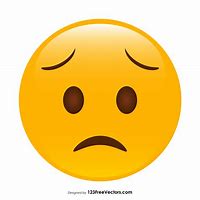 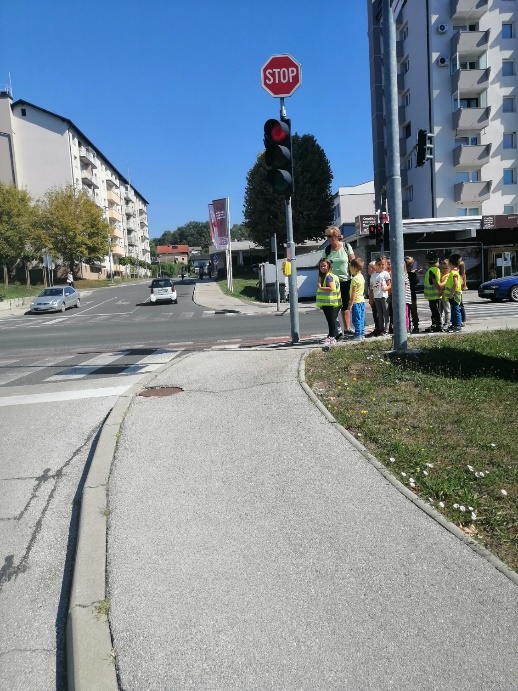 Od vrtca do komunale pogrešamo prehod za pešce in mimo bloka NHM19 malo pločnika.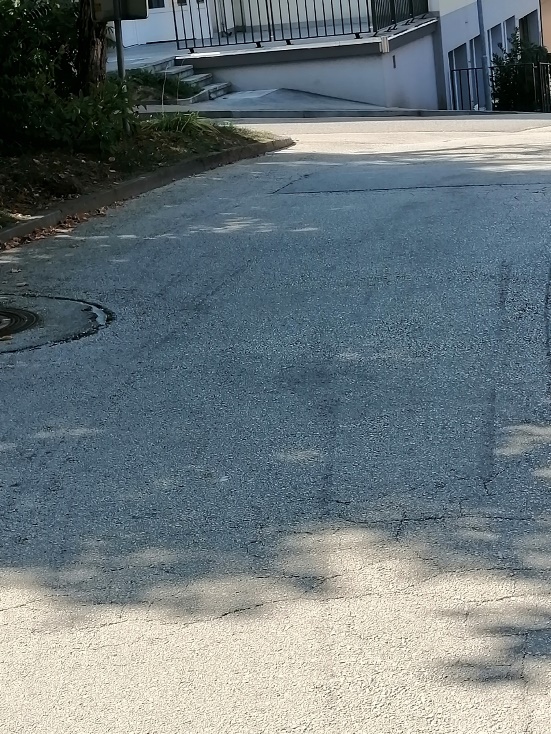 Prečkanje ceste z Radne na brv je zelo nevarno, ker ni vidljivosti na desno stran. Poleg tega pa invalidi in tudi mamice z vozički ne morejo na brv.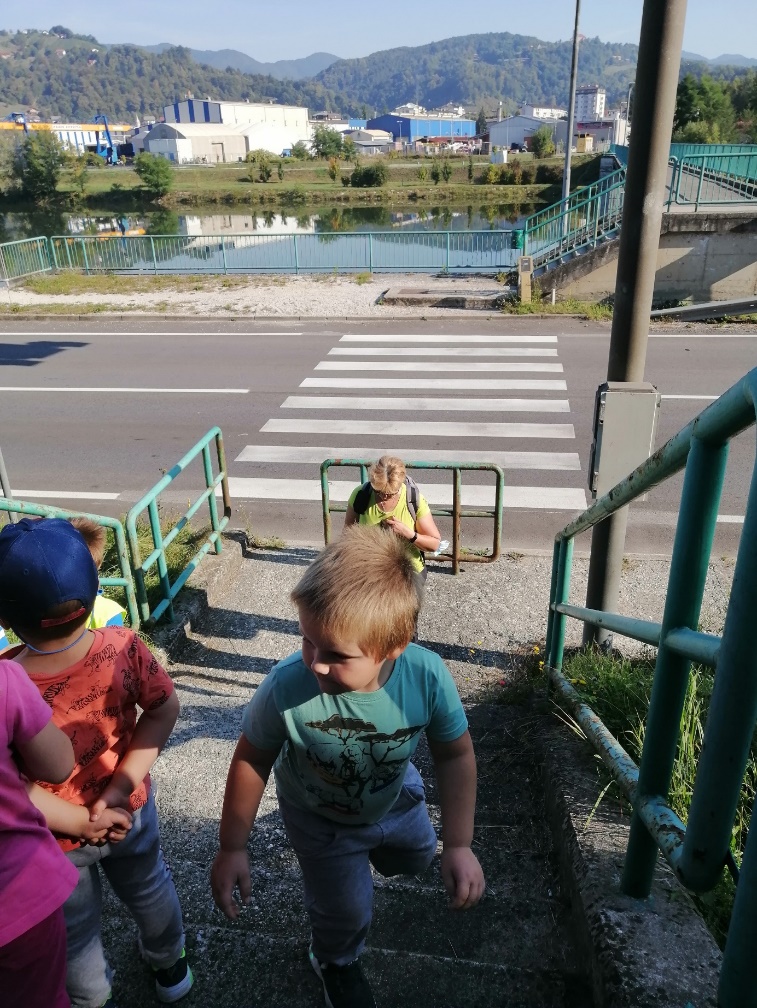 